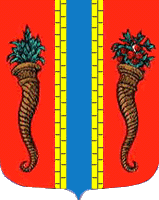 Администрация муниципального образования Новоладожское городское поселениеВолховского муниципального района Ленинградской области                                                      ПОСТАНОВЛЕНИЕ                От 17 октября  2016 года                                                                     № 625.О снятии граждан с учета нуждающихсяв получении жилья                 Рассмотрев протокол заседания жилищной комиссии от 29.09.2016 года № 9, прилагаемые документы, в соответствии с п.1 ст.10 Областного закона  № 89-оз от 26.10.2005 года «О порядке ведения органами местного самоуправления Ленинградской области учета граждан в качестве нуждающихся в жилых помещениях, предоставляемых по договорам социального найма» и Жилищным кодексом Российской Федерациип о с т а н о в л я ю :1. Исключить из состава семьи Зеленовой Татьяны Николаевны, состоящей на учете граждан, нуждающихся в получении жилья  (общая очередь № 27), ее дочь, Королькову Наталью Васильевну, и внука, Королькова Даниила Александровича, на основании п.4 ч.1 ст.56 Жилищного кодекса РФ и в связи с приобретением отдельной однокомнатной квартиры, общей площадью 32,2 кв.м, по адресу: г. Новая Ладога, микрорайон «Южный», д.16, кв.9.2. Уведомить граждан, указанных в пункте 1 настоящего постановления, о принятом решении в установленные законом сроки.3. Постановление вступает в силу с момента принятия.4. Контроль исполнения настоящего постановления возложить на и.о. начальника отдела по управлению муниципальным имуществом О.В.Тронькову.Глава администрации                                                                        О.С.БарановаО.В. Тронькова   30-398